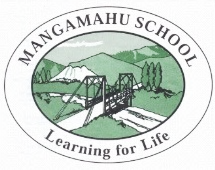 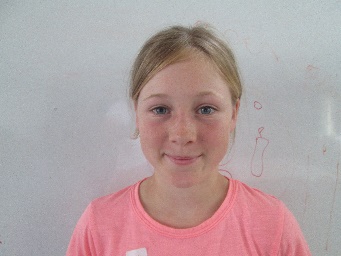 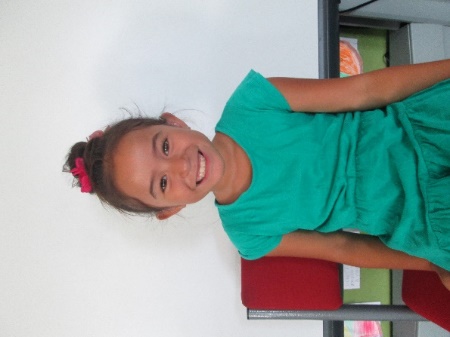 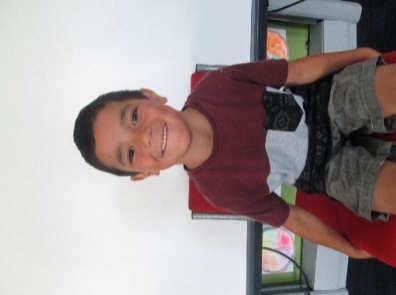 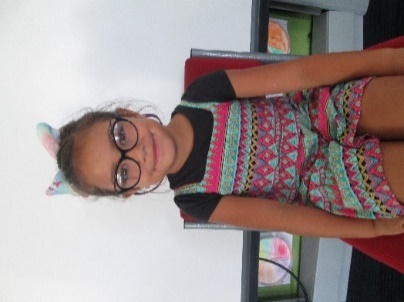 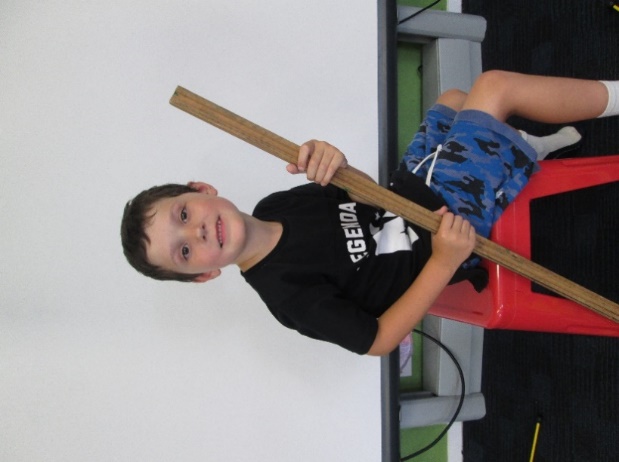 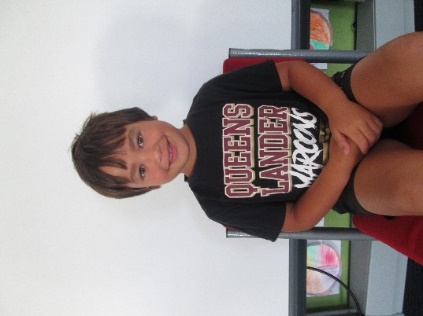 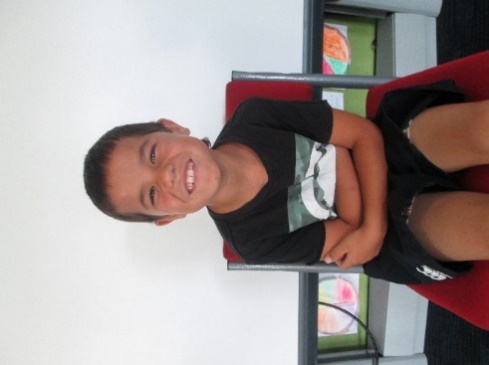 Dear parents, whanau and community members,Thank-you to all the families that came along on the last day of term and participated in our Celebration of Learning. The children were very eager to share all that they had done with you. It was also a good opportunity to do Student Led Conferences so that everyone is aware of their child’s progress. With 100% attendance this was very successful. Please remember though that you are welcome to talk to us at any time about your child. Sadly one of our students left at the beginning of term 2; Priyasha has moved back to family in town. We will all miss her and wish her well.Women Walk the World –Over the holidays I was fortunate to join in on the Rural Women’s fundraising walk this year on the Harris farm. It was certainly more challenging than others in the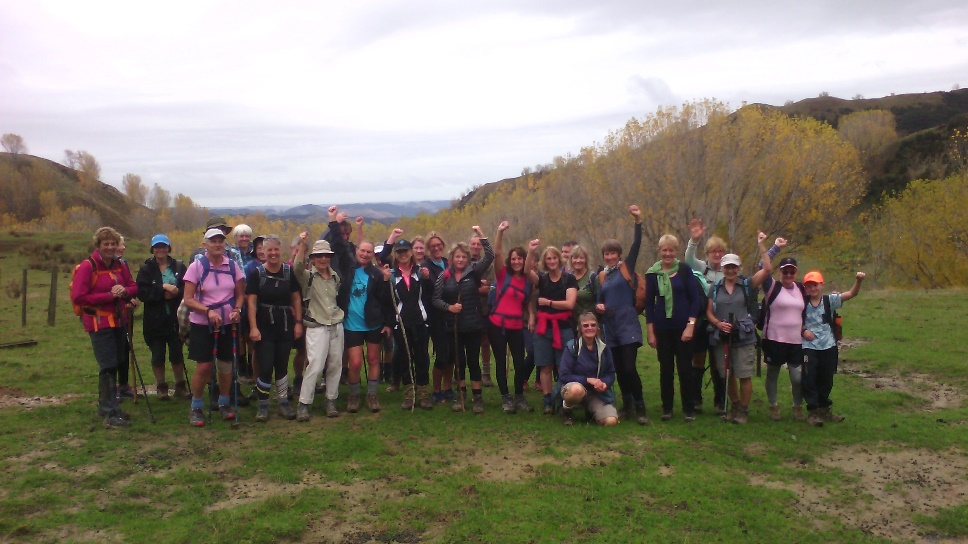  past as the rain the night before made the tracks very slippery, but it was thoroughly enjoyed by all. Frequent comments from the club walkers were, ‘It is not often we get to walk in places like this, around private farms.’ According to Leonora 46 of us walked 435km. 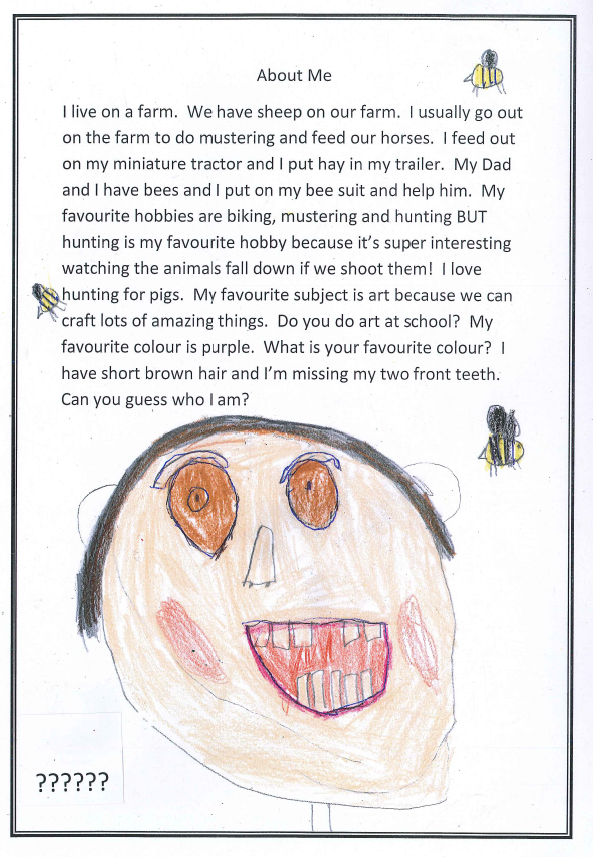 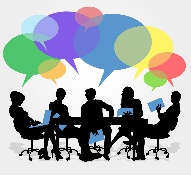 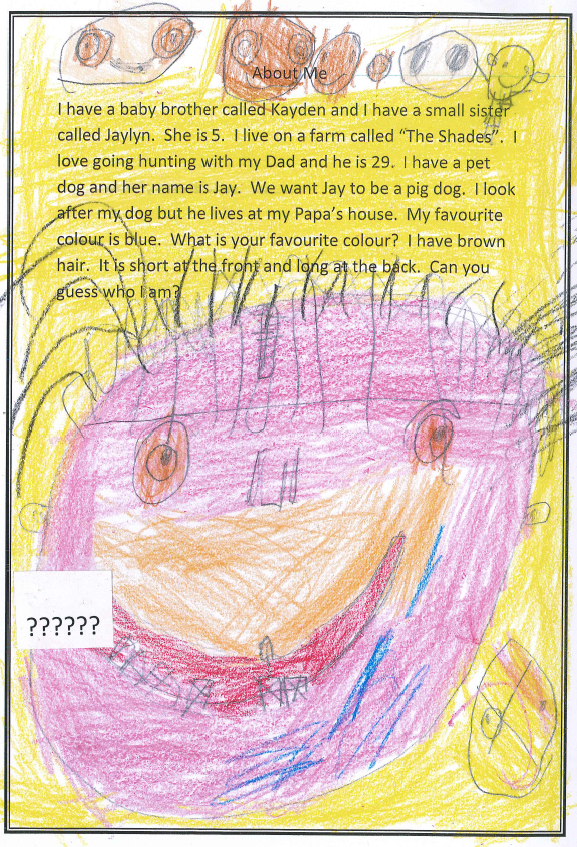 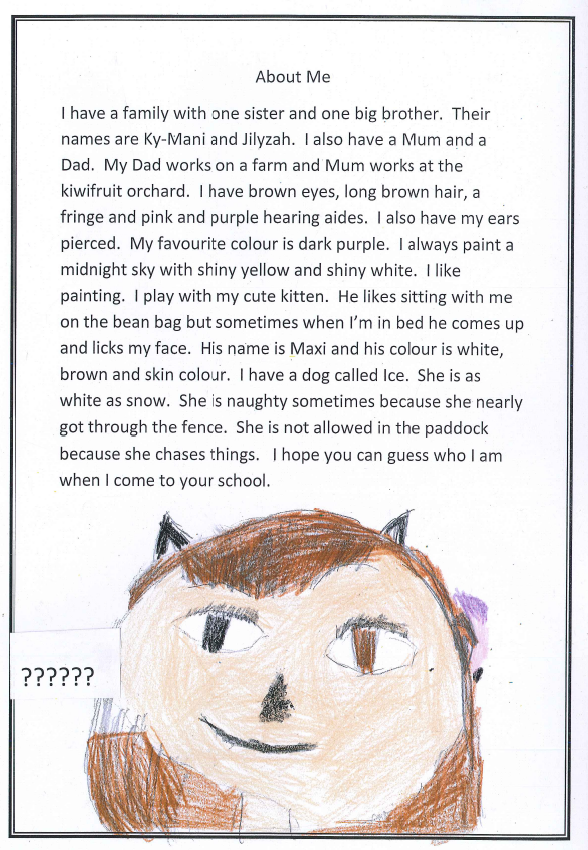 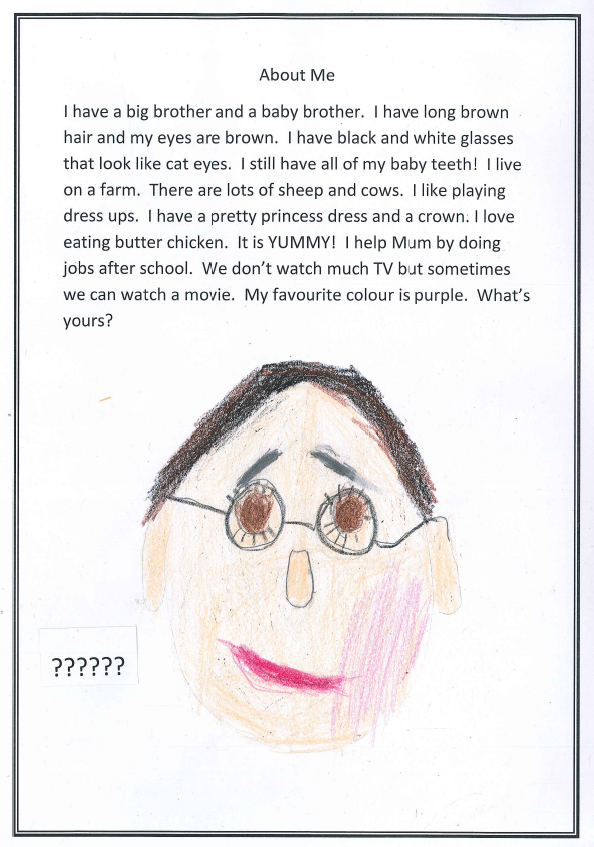 School Van for sale – 2004 HPV Mazda 7 seater 123 000km - $6000 – In excellent condition.                      Call 3422807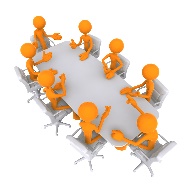 Dates to remember – 2019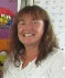 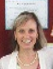 Student of the Week Student of the Week Student of the Week Term 1 Week 10Emily WaldronFor showing courage attending cluster activities alone.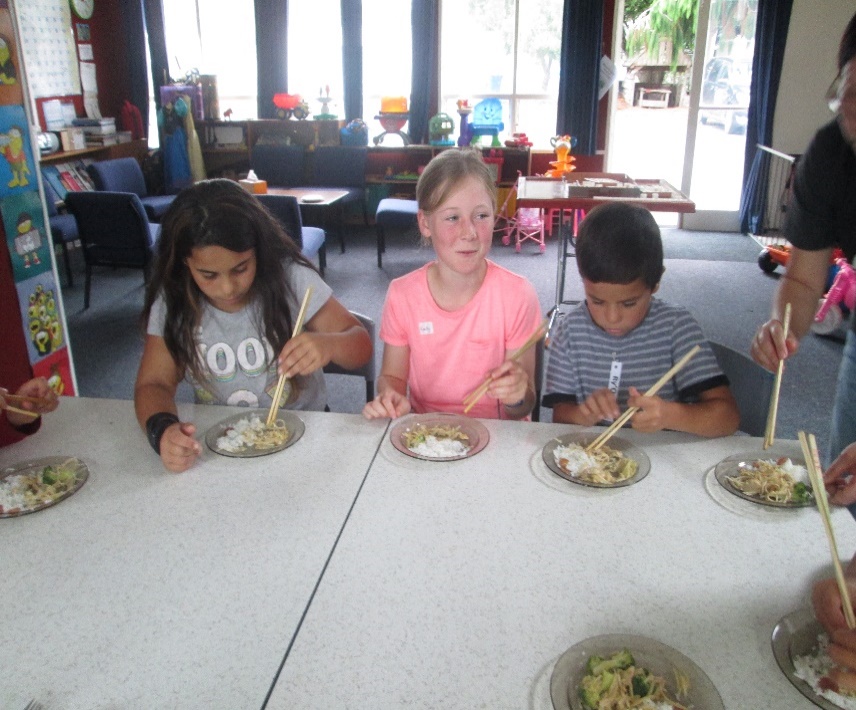 Term 2 Week 1Jaylyn-Jade Te Puni OlsenFor improved effort in maths and writing.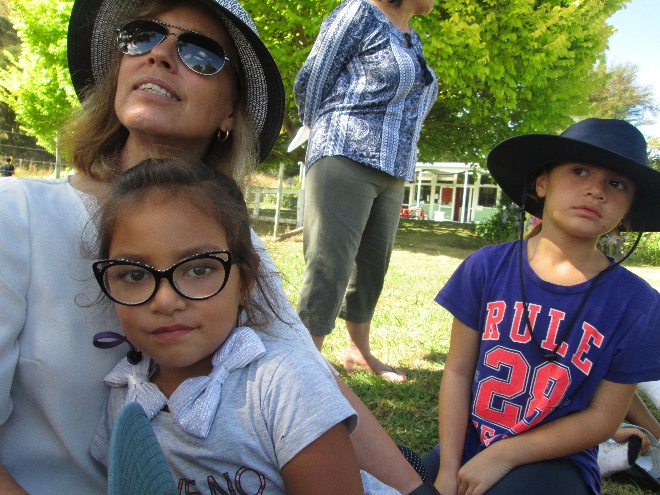 Term 2 Week 2L’Che MeaFor great progress and effort in reading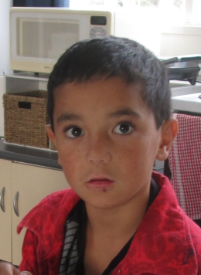 Term 2We will continue to go to town each Thursday for swimming and tikanga.Term 2We will continue to go to town each Thursday for swimming and tikanga.Term 2We will continue to go to town each Thursday for swimming and tikanga.Week 3Wednesday 15th MayVisit to Kakatahi SchoolWeek 4Monday 20th MayBOT meeting at 4.30pmWeek 6Monday 3rd JuneQueen’s Birthday HolidayWeek 7Wednesday 12th JuneMatariki Glo-Show